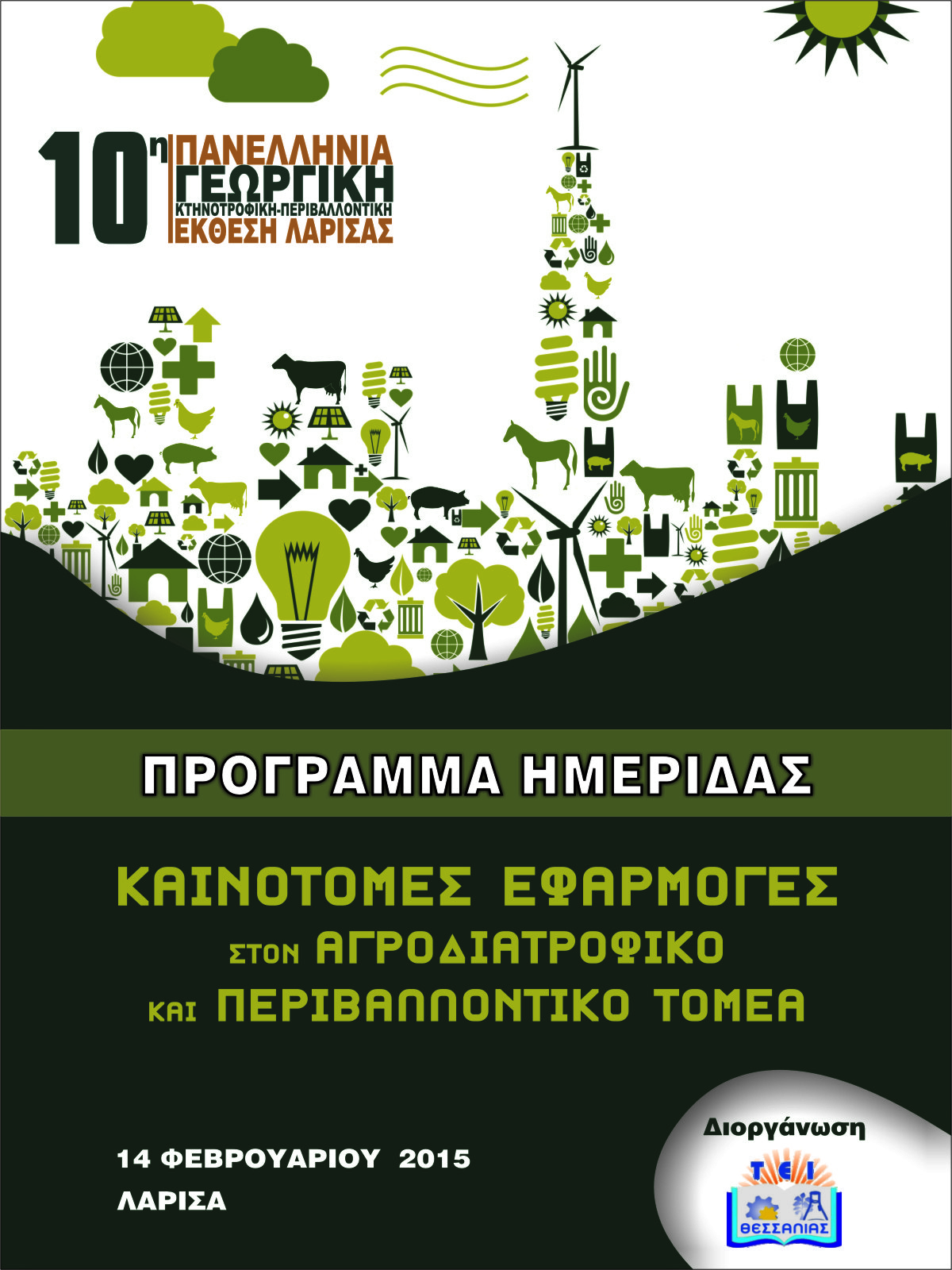 ΩΡΑΌνομαΤίτλος10:00-10:30ΠΡΟΣΕΛΕΥΣΗ10:30-11:00ΕΝΑΡΞΗ -  ΧΑΙΡΕΤΙΣΜΟΙ ΕΠΙΣΗΜΩΝΣΥΝΕΔΡΙΑ 1ΠΡΩΤΟΓΕΝΗΣ ΠΑΡΑΓΩΓΗ ΚΑΙ ΠΕΡΙΒΑΛΛΟΝΠροεδρείο: 11:00-11:15Γούλας ΠΠρόταση για δημιουργία 20.000 θέσεων εργασίας στον ιδιωτικό τομέα, για ανέργους πτυχιούχους Γεωπονικών Σχολών Πανεπιστημίων και Α.Τ.Ε.Ι. σε συνδυασμό με τα εισαγόμενα προϊόντα του πρωτογενούς τομέα και το επάγγελμά τους.11:15-11:25Βασιλάκογλου ΙΔημιουργία φυσικού ζιζανιοκτόνου για βιολογικές καλλιέργειες και παραγωγικότητα της στέβιας στη Λάρισα11:25-11:35Βογιατζή ΕΜελέτη του αιθερίου ελαίου της Μέντας (Mentha piperita) σε διάφορα συστήματα καλλιέργειας11:35-11:45Βραχνάκης ΜΔασογεωργικά Συστήματα: Μία καινοτόμα "παλιά" πρακτική αναμόρφωσης της γεωργικής γης στα πλαίσια της ΚΑΠ11:45-11:55Γιαλαμάς ΘΑτυχήματα – Ασφάλεια – Κόπωση των χειριστών γεωργικών ελκυστήρων και μηχανημάτων εκτός δρόμου.11:55-12:05Γράβαλος ΙΚαινοτομία και νέες τεχνολογίες στη Γεωργική Μηχανολογία12:05-12:15Καλφούντζος ΔΚαινοτόμα Συστήματα Υδροπονίας για την παραγωγή Χορτονομής12:15-12:25Κουρέτας ΔΒελτίωση  της  οξειδοαναγωγικής κατάστασης στο Αίμα και σε Ιστούς νεαρών Χοιριδίων (πάγκρεας – στομάχι - ήπαρ), στην περίοδο απογαλακτισμού, με την χρήση πολυφαινολικών προσθέτων από επεξεργασμένα  υγρά απόβλητα ελαιοτριβείου:12:25-12:35Μουλάς ΑΒιώσιμη διαχείριση οργανικών αποβλήτων για παραγωγή ενέργειας και λιπάσματος12:35-12:45Παπαδόπουλος ΣΝέες μέθοδοι αναπαραγωγής προβάτωνΩΡΑΌνομαΤίτλος12:45-12:55Παπολυμέρου ΓΠαραγωγή Βιοκαυσίμων από Άλγεις12:45-13:05Παπαχατζής ΑAdapt2Change, LIFE+, Γεωθερμικά θερμοκήπια για ελάχιστη κατανάλωσης ενέργειας και νερού13:05-13:15Παπαχατζής ΑΚαρυδιά Καλιφόρνιας για αναδιάρθρωση καλλιεργειών13:15-13:25Τσινίδης Κ«Γίνε Παραγωγός»13:25-14:00ΔΙΑΛΕΙΜΜΑΣΥΝΕΔΡΙΑ 2ΤΡΟΦΙΜΑΠροεδρείο: 14:00-14:10Αθανασιάδης ΒΕμπλουτισμός επιτραπέζιας ελιάς με πολυφαινόλες από εκχύλισμα φύλλων ελιάς14:10-14:20Γεωργόπουλος ΘLactomelo: βιολειτουργικό επιδόρπιο με βιολογικό ρύζι και γάλα, μέλι και ινουλίνη, χωρίς συντηρητικά.14:20-14:30Γιαβάσης ΙΑξιοποίηση πολυφαινολών ελιάς από κατσίγαρο στην ανάπτυξη και συντήρηση καινοτόμων γαλακτοκομικών προϊόντων και αλλαντικών14:30-14:40Γούλας ΠΣυνεργασία κτηνοτροφικών συνεταιρισμών και φορέων αγροτουρισμού για την αύξηση της προστιθέμενης αξίας των πιστοποιημένων κρεάτων αμνοεριφίων γάλακτος σε Π.Ο.Π. (Προστατευόμενης Ονομασίας Προέλευσης)14:40-14:50Μαλισιόβα ΕDouble Joy: επιδόρπιο υψηλό σε πρωτεΐνες- χαμηλό σε λιπαρά, με φιλοπεριβαλλοντικό χαρακτήρα και χωρίς συντηρητικά.14:50-15:00Μανούρας ΑKetsupEco:  κέτσαπ χωρίς ζάχαρη με στέβια και ινουλίνη, με πρεβιοτικές ιδιότητες, χωρίς συντηρητικά.15:00-15:10Μουλάς ΑΑνάπτυξη και μελέτη γιαούρτης εμπλουτισμένης με βιταμίνη D15:10-15:20Πετρωτός ΚΒελτιστοποίηση Υφής – Διατηρησιμότητας και Γεύσης Γλυκισμάτων με Βάση τον Χαλβά15:30Παρουσίαση καινοτόμων προϊόντων και γευσιγνωσία καινοτόμων τροφίμων